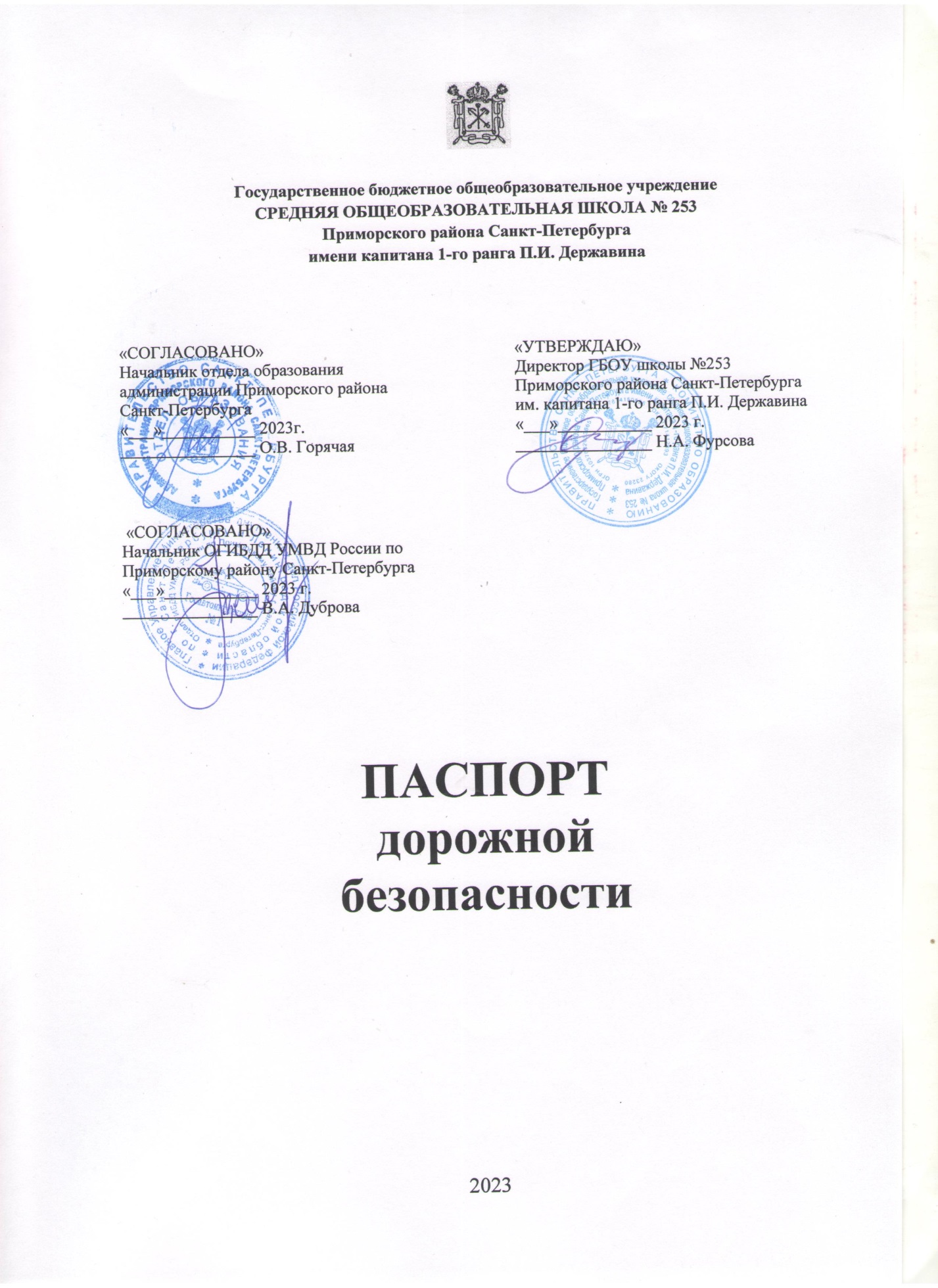 ПАСПОРТдорожнойбезопасности2023ОБЩИЕ СВЕДЕНИЯГосударственное бюджетное общеобразовательное учреждение средняя общеобразовательная школа №253 Приморского района Санкт-Петербурга имени капитана 1-го ранга П.И. ДержавинаТип образовательной организации: Государственное бюджетное общеобразовательное учреждение средняя общеобразовательная школа №253Юридический адрес: 197375, Санкт-Петербург, Новоколомяжский пр., д. 4, корп. 4, лит. АФактический адрес: 197375, Санкт-Петербург, Новоколомяжский пр., д. 4, корп. 4, лит. АРуководителиНаличие отряда ЮИД: 2 отрядКоличество обучающихся: 1186Наличие уголка по БДД: в кабинетах 1-4 классов (общее количество 15 кабинетов на 1 и 2 этаже)Наличие кабинета по БДД: 325 кабинетНаличие методической литературы и наглядных пособий: Сборник документов по вопросам профилактики детского дорожно-транспортного травматизмаПрофилактика детского дорожно-транспортного травматизма, методическое пособиеПравила дорожного движения Российской ФедерацииУниверсальное учебно-практическое пособие для конструирования и анализа дорожных ситуацийМетодическое пособие по использованию универсального учебно-практического пособия для конструирования и анализа дорожных ситуацийМетодическое пособие для учителя по курсу «Безопасность на дорогах» для учащихся 5-9 классовЭлектронные компоненты УМК по оборудованию и безопасному поведению на улицах и дорогах для учащихся 5-9 классовЭлектронная презентация УМК «Безопасность на дорогах» для учащихся 5-9 классовМетодическое пособие по использованию электронных компонентов УМК для обучения безопасному поведению на улицах и дорогахУчебное пособие «Дорожная безопасность» по правилам и безопасности дорожного движения для учащихся 5-х классовУчебное пособие «Дорожная безопасность» по правилам и безопасности дорожного движения для учащихся 6-х классовУчебное пособие «Дорожная безопасность» по правилам и безопасности дорожного движения для учащихся 7-х классовУчебное пособие «Дорожная безопасность» по правилам и безопасности дорожного движения для учащихся 8-х классовУчебное пособие «Дорожная безопасность» по правилам и безопасности дорожного движения для учащихся 9-х классовДорожные знакиНаличие учебной площадки для проведения практических занятий по БДД: нетНаличии автобусов в ОУ: нетВРЕМЯ ЗАНЯТИЙ В ОУ:Уроки                                 с 8:00                                          по 16:30Внеурочные занятия        с 15:00                                        по 19:00УМВД России по Приморскому району: 348-48-13, 573-59-0225 отдел полиции: 344-00-4135 отдел полиции: 393-35-0286 отдел полиции: 349-40-01Дежурная часть (круглосуточно): телефон 380-91-19 (многоканальный), 545-47-45, 545-35-18.ИНФОРМАЦИЯ ОБ ОБЕСПЕЧЕНИИ БЕЗОПАСНОСТИ ПЕРЕВОЗОК ДЕТЕЙ СПЕЦИАЛЬНЫМ ТРАНСПОРТНЫМ СРЕДСТВОМ (АВТОБУСОМ)Общие сведенияКоличество автобусов: _______________________________________________Соответствие конструкции требованиям, предъявляемым, к школьным автобусам__________________________________________________________________________________________________________________________________________________________________________________________________________________________________________________________________________________________________________________________________Сведения о водителе автобуса2.	Организационно-техническое обеспечениеЛицо, ответственное за обеспечение безопасности дорожного движения:____________________________________________________________________Организация проведения предрейсового/послерейсового медицинскогоосмотра водителя: осуществляет__________________________________________________________________________________________________________(Ф.И.О. специалиста)Наосновании_______________________________________________________действительного до___________________________________________________Организация проведения предрейсового технического осмотра транспортного средства: осуществляет __________________________________________________________________________________________________________________(Ф.И.О. специалиста)на основании ________________________________________________________действительного до ___________________________________________________Дата очередного технического осмотраМесто стоянки автобусов в нерабочее время ________________________________________________________________________________________________меры, исключающие их несанкционированное использование ______________________________________________________________________________Наличие постоянного контроля за движением автобусов ____________________________________________________________________________________в том числе использование системспутниковой навигации__________________________________________________________________________________Оснащение техническим средством контроля «тахографом»_________________________________________________________________________________Дата калибровки______________________________________________________________________________________________________________________3.	Сведения о собственнике транспортных средствСостоит на балансе __________________________________________________________________Юридический адрес владельца __________________________________________________________________Фактический адрес владельца __________________________________________________________________Телефон ответственного лица __________________________________________________________________Лицензионная карта _________________________________________________________________4.	Сведения об организациях, осуществляющих техническое обслуживание и ремонт автобусов ____________________________________________________________________________________________________________________________________5. Сведения об организациях, осуществляющих перевозку детей специальным транспортным средством (автобусом) ____________________________________________________________________________________________________________________________________Данные заполняемые ГосавтоинспекциейОрганизация надзора за эксплуатацией транспортных средств ________________________________________________________________________________________________________________________________________________________________________________________________________________________________________________________________________________________________________________________________________________________________________________________________________________________________________________________________________________________________________________________________________________________________________________________________________________Дата и место проверки выполнения установленных требований при эксплуатации транспортного средства________________________________________________________________________________________________________________________________________________________________________________________________________________________________________________________________________________________________________________________________________________________________________________________________________________________________________________________________________________________________________________________________________________________________________________________________________________________________________________Выявленные нарушения ____________________________________________________________________________________________________________________________________________________________________________________________________________________________________________________________________________________________________________________________________________________________________________________________________________________________________________________________________________________________________________________________________________________________________________________________________________________________________________________________________________________________________________________________________________________________________________________________________________________________________________________________________________________________________________________________________________________________________________________________________________________________________________________________________________________________________________________________________________________________________________________________________________________________________________________________________________Сведения об изменениях, внесенных в паспорт дорожной безопасности ОО __________________________________________________________________________________________________________________________________________________________________________________________________________________________________________________________________________________________________________________________________________Иные сведения_______________________________________________________________________________________________________________________________________________________________________________________________________________________________________________________________________________________________________________________________ПРЕДЛОЖЕНИЯ И ЗАМЕЧАНИЯ КОНТРОЛИРУЮЩИХ ОРГАНОВПОЛОЖЕНИЕ О ПАСПОРТЕ ДОРОЖНОЙ БЕЗОПАСНОСТИ ООПаспорт дорожной безопасности образовательной организации является основным документом, систематизирующим сведения о деятельности образовательной организации по обеспечению безопасности обучающихся на прилегающих к образовательной организации дорогах общего пользования и внутриквартальной территории.Паспорт дорожной безопасности обязаны иметь все образовательные организации Санкт-Петербурга.2.	Бланки Паспорта изготавливаются по единому для Санкт-Петербурга образцу и оформляются на русском языке.3.	Заполнение Паспорта осуществляется администрацией образовательной организации с учетом требований настоящего положения. 4.	Титульный лист Паспорта должен содержать следующие данные:наименование образовательной организации в соответствии с Уставом образовательной организации;реквизиты (ФИО, дата утверждения) представителя Районной администрации;реквизиты (ФИО, дата утверждения) руководителя образовательной организации;реквизиты (ФИО, дата утверждения) ответственного руководителя отдела ГИБДД У МВД России;год подготовки Паспорта.5.	В Паспорт вносятся следующие сведения об образовательной организации:Общие сведения:Наименование ОО;Тип ОО;Местонахождения адрес ОО;Фактический адрес ОО (если отличается от юридического);Руководители ОООтветственный (-ые) от отдела ГИБДД УМВД России;Ответственные за мероприятия по профилактике детского травматизма образовательной организации, РОЦ БДД (телефон, адрес);Количество учащихся в образовательной организации;Наличие уголка по БДД (если имеется, указать место расположения);Наличие класса по БДД (если имеется, указать место расположения);Наличие автогородка (площадки) (если имеется);Наличие школьного автобуса в ОО;Расписание занятий в ОО;Телефоны оперативных служб.План-схемы:План-схема района расположения ОО. Пути движения транспортных средств и детей;Схема организации дорожного движения в непосредственной близости от ОО (размещение соответствующих технических средств, маршруты движения детей, расположение парковочных мест автотранспорта);Маршруты движения пеших организованных групп детей ОО (стадион, парк, спортивно-оздоровительный комплекс и др.);Пути движения транспортных средств к местам разгрузки/погрузки и рекомендуемые пути передвижения детей по территории ОО;Маршрут движения школьного автобуса по маршруту «Дом – Образовательная организация – Дом» (с указанием остановок);Место посадки/высадки обучающихся у ОО;Паспорт может содержать и ряд других схем.6.	Действие Паспорта ограничивается 3 годами и дополняется или корректируется по мере внесения изменений в документальные сведения, включенные в Паспорт, с указанием причин и даты их внесения (например, завершение реконструкции или капитального ремонта, изменение схемы, и другие.).7.	Актуализация данных осуществляется ежегодно по состоянию 
на 1 января текущего года. Паспорт регистрируется в установленном делопроизводством порядке, ведется отдельным переходящим делом.8.	Ранее заведенный паспорт хранится 3 года, уничтожается в установленном порядке и проходит процедуру повторного согласования.9.	Паспорт размещается на сайте образовательной организации в виде титульного листа, листа согласования и листа корректировок.10.	Копия«План-схемы» района расположения ОО. Пути движения транспортных средств и детей», содержащаяся в Паспорте должна быть размещена на стенде в доступном для родителей месте в фойе образовательной организации. Там же располагается книга «Предложений по организации дорожного движениявблизи образовательной организации».11.	Паспорт хранится в сейфе в служебном кабинете руководителя образовательной организации. 12.	Паспорт переоформляется по окончании его срока действия, повреждении и невозможности дальнейшего ведения. В новый Паспортпереносится информация, не утратившая актуальность на момент его переоформления.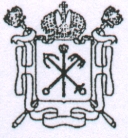 Государственное бюджетное общеобразовательное учреждениеСРЕДНЯЯ ОБЩЕОБРАЗОВАТЕЛЬНАЯ ШКОЛА № 253Приморского района Санкт-Петербурга                                                                                                                     имени капитана 1-го ранга П.И. Державина«СОГЛАСОВАНО»Начальник отдела образования администрации Приморского района Санкт-Петербурга«___»___________ 2023г.________________ О.В. Горячая «СОГЛАСОВАНО»Начальник ОГИБДД УМВД России по Приморскому району Санкт-Петербурга«___»___________ 2023 г.________________ В.А. Дуброва«УТВЕРЖДАЮ»Директор ГБОУ школы №253 Приморского района Санкт-Петербурга им. капитана 1-го ранга П.И. Державина«___»___________ 2023 г.________________ Н.А. ФурсоваДолжностьФамилия, имя, отчествоТелефонДиректор школыФурсова Надежда Анатольевна417-38-00Заместитель директора по учебно-воспитательной работеШабанов Алексей Константинович417-25-78ДолжностьФамилия, имя, отчествоТелефонОтветственные работники муниципального органа управления образованиемСпециалист первой категории отдела образования администрации Приморского района Санкт-ПетербургаКривоноговВладиславЕвгеньевич(812) 417-42-19Ответственные Госавтоинспекции Старший инспектор отдела пропаганды ОГИБДД УМВД России по Приморскомурайону Санкт-ПетербургаВетрова Юлия Сергеевнакапитан полиции(812) 573-58-94Ответственные работники за организацию работы по профилактике детского дорожно-транспортного травматизма в Приморском районе Санкт-ПетербургаМетодист, руководитель районного опорного центра по ПДДТТ и БДД ГБУ ДО Дворец творчества детей и молодежи «Молодежный творческий Форум Китеж плюс»  Смирнова МарияГеннадьевна(812) 409-88-95Ответственные работники за организацию работы по профилактики детского дорожно-транспортного травматизма в ГБОУСоветник директора по вопросам воспитания Лукашова Алиса Николаевна 417-38-00Ответственные работники за организацию работы по профилактики детского дорожно-транспортного травматизма в ГБОУПедагог –организаторОБЖ Чернявский Игорь Геннадьевич417-38-00Руководитель или ответственный работник дорожно-эксплуатационной организации, осуществляющий содержание улично-дорожной сетиГлава МО 70Борисенко Сергей Эдуардович(812) 454-68-70Руководитель или ответственный работник дорожно-эксплуатационной организации, осуществляющий содержание улично-дорожной сетиНачальник ОГИБДД УМВД России по Приморскому району Санкт-ПетербургаДуброва Василий Александрович, подполковник(812) 348-43-99Руководитель или ответственный работник дорожно-эксплуатационной организации, осуществляющий содержание технических средств организации дорожного движенияСПб ГКУ «Дирекция по организации дорожного движения Санкт-Петербурга»http://gudodd.ru/contacts/Мушта Валерий Николаевич(812) 241-25-73(812) 576-01-91 (многоканальный)
(812) 576-01-90 (резервный)Руководитель кружка юных инспекторов движения Советник директора по вопросам воспитанияЛукашова Алиса Николаевна417-38-00Оперативные службыЕдиная служба спасения112Пожарная служба01Скорая помощь03Полиция 02Госавтоинспекция 573-58-94Диспетчерская служба Дирекции по организации дорожного движения(812) 576-01-91МаркаМодельГод выпускаГосударственный 
регистрационный знакКоличество мест 
в автобусеСвидетельство о регистрации ТССтраховой полисГосударственный технический осмотрФамилия, имя, отчество, 
год рожденияПринят на работу, №  в/у, категории, действительно доСтаж 
в категории DДата предстоя-щего мед.осмотраДата перепод-готовкиДопущен-ные нарушения ПДДДата очередного технического осмотраДата очередного технического осмотраДата очередного технического осмотраДата очередного технического осмотраДата очередного технического осмотраДата очередного технического осмотраДата очередного технического осмотраТО-1ТО-2ТО-1ТО-2ДатаДолжностьФИОСодержание